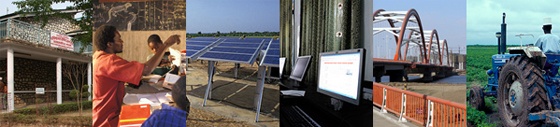 The World Bank Procurement Policy Review Participant ListDate: November 7, 2014 (JICA)Location (City, Country): Tokyo, Japan Participant NamePosition TitleSectionShigeo, NAKAGAWADirector - Expert on Project Management, Legal Affairs and ProcurementLoan Procurement Policy and Supervision Division - Financial Cooperation Implementation DepartmentTomohiro, KOZONOAssistant DirectorLoan Procurement Policy and Supervision Division - Financial Cooperation Implementation DepartmentJunko, TAKAHASHIDeputy DirectorOperations Management Division - Operations Strategy DepartmentMotohiro, MATSUMURADeputy DirectorOperations Management Division - Operations Strategy DepartmentMamoru, SAKAIDeputy DirectorOperations Management Division - Operations Strategy DepartmentYukihiro, SHIBUYADeputy DirectorOperations Management Division - Operations Strategy DepartmentTakenori, NASUAssistant DirectorOffice for Global Issues and Development Partnership - Operations Strategy Department